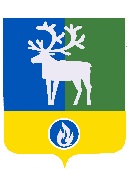 СЕЛЬСКОЕ ПОСЕЛЕНИЕ КАЗЫМБЕЛОЯРСКИЙ РАЙОНХАНТЫ-МАНСИЙСКИЙ АВТОНОМНЫЙ ОКРУГ - ЮГРААДМИНИСТРАЦИЯСЕЛЬСКОГО ПОСЕЛЕНИЯ                                                        КАЗЫМ                               ПОСТАНОВЛЕНИЕ           от 26 февраля 2019 года                                                                                                  № 13О внесении изменения в приложение 2 к постановлению администрации сельского поселения Казым от 22 октября 2012 года № 59П о с т а н о в л я ю:1. Внести в приложение 2 «Состав комиссии по соблюдению требований к служебному поведению и урегулированию конфликта интересов в администрации сельского поселения Казым»  к постановления администрации сельского поселения Казым от 22 октября 2012 года № 59«О комиссии  по соблюдению требований к служебному поведению муниципальных служащих и урегулированию конфликта интересов в администрации сельского поселения Казым» изменение, изложив его в редакции согласно приложению к настоящему постановлению.2.Опубликовать настоящее постановление в бюллетене «Официальный вестник сельского поселения Казым».3.Настоящее постановление вступает в силу после его официального опубликования.4. Контроль за выполнением настоящего постановления возложить на заместителя главы муниципального образования, заведующего сектором организационной деятельности администрации сельского поселения Казым В.Н.Бочкареву.Глава сельского поселения                                                                             А.Х.НазыроваПРИЛОЖЕНИЕк постановлению администрациисельского поселения Казым от 26 февраля 2019 года № 13ПРИЛОЖЕНИЕ 2к постановлению администрации сельского поселения Казымот 22 октября 2012 года № 59Составкомиссии по соблюдению требований к служебному поведению и урегулированию конфликта интересов в администрации сельского поселения КазымПредставители общественности сельского поселения Казым (по решению главы сельского поселения Казым).___________Бочкарева Валентина Николаевна-  заместитель главы сельского поселения Казым, председатель комиссииСтепанова Инна АндреевнаВихорева Татьяна Алексеевна-  специалист 1 категории сектора организационной деятельности администрации сельского поселения Казым, заместитель председателя-  делопроизводитель сектора организационной деятельности администрации сельского поселения Казым, секретарь комиссииЧлены комиссии:Байгузина Эльвина Булатовна- ведущий специалист сектора муниципального хозяйства администрации сельского поселения Казым,Крижановский Вячеслав Васильевич- инспектор   сектора муниципального хозяйства администрации сельского поселения Казым,Макарова Татьяна Николаевна -  заместитель директора бюджетного учреждения среднего профессионального образования Ханты-Мансийского автономного округа - Югры «Белоярский профессиональный колледж» по научно-методической работе (преподаватель социально-экономических дисциплин)(по согласованию)